         Brisbane Parks and Recreation Commission Action Minutes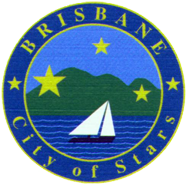 REGULAR MEETINGJanuary 13, 2021  BRISBANE CITY HALL VIRTUAL COMMISSION MEETING, 50 PARK PL., BRISBANE, CACALL TO ORDERChairperson Ocampo called the meeting to order at 6:35pm. ROLL CALLCommissioners present: 	Ocampo, Covino, Boggs, Bologoff, Marmion, and NeedhamCommissioners absent:   	None                  Staff present:                   	Recreation Manager Leek, Recording Secretary Nahass, and Recreation Coordinator FrancoADOPTION OF AGENDACommissioner Bologoff moved, seconded by Commissioner Boggs, to approve the January 13, 2021 agenda.  The motion carried 6-0.  APPROVAL OF MINUTESDecember 7, 2020Commissioner Bologoff moved, seconded by Commissioner Covino, to approve the December 7, 2020 minutes. The motion carried 6-0.  CITIZEN COMMUNICATIONSNonePRESENTATIONSNoneOLD BUSINESSFestival Tree UpdateStaff discussed removal of new Festival Tree and reconvening the Festival Tree Ad Hoc Subcommittee with the representatives from Open Space and Ecology. Current Facility Operations & ClosuresStaff discussed current programs and identified specific facility operations and closures. NEW BUSINESS2021 Commission CalendarThe Commission and staff discussed updates to the 2021 Commission calendar. This item will come back to the Commission for adoption at the February meeting. REPORTSChairpersonChairperson Ocampo discussed current and future social media, virtual programming, and the #smileBrisbane campaign.Subcommittee The Commission discussed which subcommittees should meet prior to the next meeting. CommissionersNoneStaffStaff discussed potential plans for upcoming Habitat Restoration events and the changes needed for COVID-19 safety. Staff provided additional information regarding upcoming virtual events and activities.  COMMISSION MATTERSWritten Communications NoneCommission Calendar The next regularly scheduled meeting is February 10, 2021ADJOURNMENT Chairperson Ocampo moved to adjourn the meeting at 7:27pm.